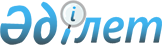 Тарбағатай аудандық мәслихатының 2019 жылғы 24 желтоқсандағы № 50-2 "2020-2022 жылдарға арналған Тарбағатай ауданының бюджеті туралы" шешіміне өзгерістер енгізу туралы
					
			Күшін жойған
			
			
		
					Шығыс Қазақстан облысы Тарбағатай аудандық мәслихатының 2020 жылғы 24 қарашадағы № 64-2 шешімі. Шығыс Қазақстан облысының Әділет департаментінде 2020 жылғы 30 қарашада № 7888 болып тіркелді. Күші жойылды - Шығыс Қазақстан облысы Тарбағатай аудандық мәслихатының 2020 жылғы 23 желтоқсандағы № 66-2 шешімімен
      Ескерту. Күші жойылды - Шығыс Қазақстан облысы Тарбағатай аудандық мәслихатының 23.12.2020 № 66-2 шешімімен (01.01.2021 бастап қолданысқа енгізіледі).
      ЗҚАИ-ның ескертпесі.
      Құжаттың мәтінінде түпнұсқаның пунктуациясы мен орфографиясы сақталған.
      Қазақстан Республикасының 2008 жылғы 4 желтоқсандағы "Бюджет кодексінің" 106, 109 баптарына, Қазақстан Республикасының 2001 жылғы 23 қаңтардағы "Қазақстан Республикасындағы жергілікті мемлекеттік басқару және өзін - өзі басқару туралы" Заңының 6 бабы 1 тармағының 1) тармақшасына және Шығыс Қазақстан облыстық мәслихатының 2020 жылғы 17 қарашадағы № 43/490 -VI "Шығыс Қазақстан облыстық мәслихатының 2019 жылғы 13 желтоқсандағы №35/389-VI "2020-2022 жылдарға арналған облыстық бюджет туралы" шешіміне өзгерістер мен толықтырулар енгізу туралы" шешіміне (нормативтік құқықтық актілерді мемлекеттік тіркеу Тізілімінде 7858 нөмірімен тіркелді) сәйкес, Тарбағатай аудандық мәслихаты ШЕШІМ ҚАБЫЛДАДЫ:
      1. Тарбағатай аудандық мәслихатының 2019 жылғы 24 желтоқсандағы № 50-2 "2020-2022 жылдарға арналған Тарбағатай ауданының бюджеті туралы" шешіміне (нормативтік құқықтық актілерді мемлекеттік тіркеу Тізілімінде 6476 нөмірімен тіркелген, Қазақстан Республикасы нормативтік құқықтық актілерінің электрондық түрдегі эталондық бақылау банкінде 2020 жылғы 15 қаңтарда жарияланған) мынандай өзгерістер енгізілсін:
      1 тармақ келесі редакцияда жазылсын:
      "1. 2020-2022 жылдарға арналған аудандық бюджет тиісінше 1, 2, 3 оның ішінде 2020 жылға мынадай көлемдерде бекітілсін:
      1) кірістер – 14 844 064,9 мың теңге, соның ішінде:
      салықтық түсімдер – 1 156 885,0 мың теңге;
      салықтық емес түсімдер – 12 211,8 мың теңге;
      негізгі капиталды сатудан түсетін түсімдер – 3 142,0 мың теңге;
      трансферттер түсімі – 13 671 826,1 мың теңге;
      2) шығындар – 15 171 319,8 мың теңге;
      3) таза бюджеттік кредиттеу – 144 025,0 мың теңге, соның ішінде:
      бюджеттік кредиттер –178 552,0 мың теңге;
      бюджеттік кредиттерді өтеу – 34 527,0 мың теңге;
      4) қаржы активтерімен операциялар бойынша сальдо – -6000,0 мың теңге;
      қаржы активтерін сатып алу – 0,0 мың теңге;
      мемлекеттiң қаржы активтерiн сатудан түсетiн түсiмдер – 6000,0 мың теңге;
      5) бюджет тапшылығы (профициті) – - 465 279,9 мың теңге;
      6) бюджет тапшылығын қаржыландыру (профицитін пайдалану) – 465 279,9 мың теңге;
      қарыздар түсімі – 483 035,0 мың теңге;
      қарыздарды өтеу – 34 527,0 мың теңге;
      бюджет қаражатының пайдаланатын қалдықтары – 16 771,9 мың теңге.";
      аталған шешімнің 1, 5, 6 және 7 қосымшалары осы шешімнің 1, 2, 3 және 4 қосымшаларына сәйкес жаңа редакцияда жазылсын.
      2. Осы шешім 2020 жылғы 1 қаңтардан бастап қолданысқа енгізіледі. 2020 жылға арналған Тарбағатай ауданының бюджеті Тарбағатай ауданының 2020 жылға арналған бюджеттік инвестициялық жобаларды (бағдарламаларды) іске асыруға бағытталған, бюджеттік бағдарламаларға бөлінген даму бюджеті бағдарламаларының тізбесі Облыстық бюджеттен берілген нысаналы трансферттер және кредиттер Республикалық бюджеттен берілген нысаналы трансферттер
					© 2012. Қазақстан Республикасы Әділет министрлігінің «Қазақстан Республикасының Заңнама және құқықтық ақпарат институты» ШЖҚ РМК
				
      Сессия төрағасы

С. Омарбеков

      Тарбағатай аудандық мәслихатының хатшысы

С. Жақаев
2020 жылғы 24 қарашасы 
№ 64-2 шешіміне 
қосымша
Санат
Сынып
Ішкі сынып
Түсімдер атауы
Сомасы (мың теңге)
1) КІРІСТЕР:
14 844 064,9
1
Салықтық түсімдер
1 156 885,0
1
01
Табыс салығы
619 950,0
1
01
1
Корпоративтік табыс салығы
119 793,0
1
01
2
Жеке табыс салығы
500 157,0
1
03
Әлеуметтiк салық
474 060,0
1
03
1
Әлеуметтік салық
474 060,0
1
04
Меншiкке салынатын салықтар
40 456,0
1
04
1
Мүлiкке салынатын салықтар
37 699,0
1
04
5
Бірыңғай жер салығы
2 757,0
1
05
Тауарларға, жұмыстарға және қызметтерге салынатын iшкi салықтар
17 869,0
1
05
2
Акциздер
3 447,0
1
05
3
Табиғи және басқа да ресурстарды пайдаланғаны үшiн түсетiн түсiмдер
8 960,0
1
05
4
Кәсiпкерлiк және кәсiби қызметтi жүргiзгенi үшiн алынатын алымдар
5 462,0
1
08
Заңдық маңызы бар әрекеттерді жасағаны және (немесе) оған уәкілеттігі бар мемлекеттік органдар немесе лауазымды адамдар құжаттар бергені үшін алынатын міндетті төлемдер
4 550,0
1
08
1
Мемлекеттік баж
4 550,0
2
Салықтық емес түсiмдер
12 211,8
2
01
Мемлекеттік меншіктен түсетін кірістер
68,8
2
01
7
Мемлекеттік бюджеттен берілген кредиттер бойынша сыйақылар
68,8
2
06
Басқа да салықтық емес түсiмдер
12 143,0
2
06
1
Басқа да салықтық емес түсiмдер
12 143,0
3
Негізгі капиталды сатудан түсетін түсімдер
3 142,0
3
03
Жердi және материалдық емес активтердi сату
3 142,0
3
03
1
Жерді сату
3 142,0
4
Трансферттер түсімі
13 671 826,1
4
01
Төмен тұрған мемлекеттiк басқару органдарынан трансферттер
4 672,0
4
01
3
Аудандық маңызы бар қалалардың, ауылдардың, кенттердің, ауылдық округтардың бюджеттерінен трансферттер
4 672,0
4
02
Мемлекеттiк басқарудың жоғары тұрған органдарынан түсетiн трансферттер
13 667 154,1
4
02
2
Облыстық бюджеттен түсетiн трансферттер
13 667 154,1
Функционалдық топ
Функционалдық топ
Функционалдық топ
Функционалдық топ
Функционалдық топ
Сомасы (мың теңге)
Функционалдық кіші топ 
Функционалдық кіші топ 
Функционалдық кіші топ 
Функционалдық кіші топ 
Сомасы (мың теңге)
Бюджеттік бағдарламалардың әкімшісі 
Бюджеттік бағдарламалардың әкімшісі 
Бюджеттік бағдарламалардың әкімшісі 
Сомасы (мың теңге)
Бағдарлама 
Бағдарлама 
Сомасы (мың теңге)
Шығындар атауы
Сомасы (мың теңге)
2) ШЫҒЫНДАР;
15 171 319,8
01
Жалпы сипаттағы мемлекеттiк қызметтер
655 789,9
01
1
Мемлекеттiк басқарудың жалпы функцияларын орындайтын өкiлдi, атқарушы және басқа органдар
202 207,0
01
1
112
Аудан (облыстық маңызы бар қала) мәслихатының аппараты
30 547,0
01
1
112
001
Аудан (облыстық маңызы бар қала) мәслихатының қызметін қамтамасыз ету жөніндегі қызметтер
30 450,0
01
1
112
003
Мемлекеттік органның күрделі шығыстары
97,0
01
1
122
Аудан (облыстық маңызы бар қала) әкімінің аппараты
171 660,0
01
1
122
001
Аудан (облыстық маңызы бар қала) әкімінің қызметін қамтамасыз ету жөніндегі қызметтер
164 546,0
01
1
122
003
Мемлекеттік органның күрделі шығыстары
7 114,0
01
2
Қаржылық қызмет
2 322,9
01
2
459
Ауданның (облыстық маңызы бар қаланың) экономика және қаржы бөлімі
2 322,9
01
2
459
003
Салық салу мақсатында мүлікті бағалауды жүргізу
2 322,9
01
9
Жалпы сипаттағы өзге де мемлекеттiк қызметтер
451 260,0
01
9
454
Ауданның (облыстық маңызы бар қаланың) кәсіпкерлік және ауыл шаруашылығы бөлімі
30 207,0
01
9
454
001
Жергілікті деңгейде кәсіпкерлікті және ауыл шаруашылығын дамыту саласындағы мемлекеттік саясатты іске асыру жөніндегі қызметтер
29 687,0
01
9
454
007
Мемлекеттік органның күрделі шығыстары
520,0
01
9
458
Ауданның (облыстық маңызы бар қаланың) тұрғын үй-коммуналдық шаруашылығы, жолаушылар көлігі және автомобиль жолдары бөлімі
320 550,0
01
9
458
001
Жергілікті деңгейде тұрғын үй-коммуналдық шаруашылығы, жолаушылар көлігі және автомобиль жолдары саласындағы мемлекеттік саясатты іске асыру жөніндегі қызметтер
38 343,0
01
9
458
013
Мемлекеттік органның күрделі шығыстары
520,0
01
9
458
113
Төменгі тұрған бюджеттерге берілетін нысаналы ағымдағы трансферттер
281 687,0
01
9
459
Ауданның (облыстық маңызы бар қаланың) экономика және қаржы бөлімі
100 503,0
01
9
459
001
Ауданның (облыстық маңызы бар қаланың) экономикалық саясаттын қалыптастыру мен дамыту, мемлекеттік жоспарлау, бюджеттік атқару және коммуналдық меншігін басқару саласындағы мемлекеттік саясатты іске асыру жөніндегі қызметтер
51 757,0
01
9
459
015
Мемлекеттік органның күрделі шығыстары
690,0
01
9
459
113
Төменгі тұрған бюджеттерге берілетін нысаналы ағымдағы трансферттер
48 056,0
02
Қорғаныс
78 079,0
02
1
Әскери мұқтаждар
14 056,0
02
1
122
Аудан (облыстық маңызы бар қала) әкімінің аппараты
14 056,0
02
1
122
005
Жалпыға бірдей әскери міндетті атқару шеңберіндегі іс-шаралар
14 056,0
02
2
Төтенше жағдайлар жөнiндегi жұмыстарды ұйымдастыру
64 023,0
02
2
122
Аудан (облыстық маңызы бар қала) әкімінің аппараты
64 023,0
02
2
122
006
Аудан (облыстық маңызы бар қала) ауқымындағы төтенше жағдайлардың алдын алу және оларды жою
42 457,0
02
2
122
007
Аудандық (қалалық) ауқымдағы дала өрттерінің, сондай-ақ мемлекеттік өртке қарсы қызмет органдары құрылмаған елдi мекендерде өрттердің алдын алу және оларды сөндіру жөніндегі іс-шаралар
21 566,0
04
Бiлiм беру
8 242 593,5
04
1
Мектепке дейiнгi тәрбие және оқыту
469 138,8
04
1
464
Ауданның (облыстық маңызы бар қаланың) білім бөлімі
469 138,8
04
1
464
009
Мектепке дейінгі тәрбие мен оқыту ұйымдарының қызметін қамтамасыз ету
445 602,0
04
1
464
040
Мектепке дейінгі білім беру ұйымдарында мемлекеттік білім беру тапсырысын іске асыруға
23 536,8
04
2
Бастауыш, негізгі орта және жалпы орта білім беру
7 551 594,7
04
2
464
Ауданның (облыстық маңызы бар қаланың) білім бөлімі
7 203 165,3
04
2
464
003
Жалпы білім беру
7 045 643,3
04
2
464
006
Балаларға қосымша білім беру
157 522,0
04
2
465
Ауданның (облыстық маңызы бар қаланың) дене шынықтыру және спорт бөлімі
348 429,4
04
2
465
017
Балалар мен жасөспірімдерге спорт бойынша қосымша білім беру
348 429,4
04
9
Бiлiм беру саласындағы өзге де қызметтер
221 860,0
04
9
464
Ауданның (облыстық маңызы бар қаланың) білім бөлімі
221 860,0
04
9
464
001
Жергілікті деңгейде білім беру саласындағы мемлекеттік саясатты іске асыру жөніндегі қызметтер
26 182,0
04
9
464
005
Ауданның (облыстық маңызы бар қаланың) мемлекеттік білім беру мекемелер үшін оқулықтар мен оқу-әдiстемелiк кешендерді сатып алу және жеткізу
62 180,0
04
9
464
007
Аудандық (қалалық) ауқымдағы мектеп олимпиадаларын және мектептен тыс іс-шараларды өткiзу
28,0
04
9
464
012
Мемлекеттік органның күрделі шығыстары
340,0
04
9
464
015
Жетім баланы (жетім балаларды) және ата-аналарының қамқорынсыз қалған баланы (балаларды) күтіп-ұстауға қамқоршыларға (қорғаншыларға) ай сайынға ақшалай қаражат төлемі
13 226,0
04
9
464
023
Әдістемелік жұмыс
38 870,0
04
9
464
067
Ведомстволық бағыныстағы мемлекеттік мекемелер мен ұйымдардың күрделі шығыстары
81 034,0
06
Әлеуметтiк көмек және әлеуметтiк қамсыздандыру
1 684 804,5
06
1
Әлеуметтiк қамсыздандыру
973 102,0
06
1
451
Ауданның (облыстық маңызы бар қаланың) жұмыспен қамту және әлеуметтік бағдарламалар бөлімі
969 524,0
06
1
451
005
Мемлекеттік атаулы әлеуметтік көмек
969 524,0
06
1
464
Ауданның (облыстық маңызы бар қаланың) білім бөлімі
3 578,0
06
1
464
030
Патронат тәрбиешілерге берілген баланы (балаларды) асырап бағу
3 578,0
06
2
Әлеуметтiк көмек
645 832,5
06
2
451
Ауданның (облыстық маңызы бар қаланың) жұмыспен қамту және әлеуметтік бағдарламалар бөлімі
645 832,5
06
2
451
002
Жұмыспен қамту бағдарламасы
220 509,0
06
2
451
004
Ауылдық жерлерде тұратын денсаулық сақтау, білім беру, әлеуметтік қамтамасыз ету, мәдениет, спорт және ветеринар мамандарына отын сатып алуға Қазақстан Республикасының заңнамасына сәйкес әлеуметтік көмек көрсету
65 654,0
06
2
451
006
Тұрғын үйге көмек көрсету
2 355,0
06
2
451
007
Жергілікті өкілетті органдардың шешімі бойынша мұқтаж азаматтардың жекелеген топтарына әлеуметтік көмек
55 446,5
06
2
451
010
Үйден тәрбиеленіп оқытылатын мүгедек балаларды материалдық қамтамасыз ету
5 082,0
06
2
451
014
Мұқтаж азаматтарға үйде әлеуметтiк көмек көрсету
166 899,0
06
2
451
015
Зейнеткерлер мен мүгедектерге әлеуметтiк қызмет көрсету аумақтық орталығы
56 382,0
06
2
451
017
Оңалтудың жеке бағдарламасына сәйкес мұқтаж мүгедектердi мiндеттi гигиеналық құралдармен қамтамасыз ету, қозғалуға қиындығы бар бірінші топтағы мүгедектерге жеке көмекшінің және есту бойынша мүгедектерге қолмен көрсететiн тіл маманының қызметтерін ұсыну
14 749,0
06
2
451
023
Жұмыспен қамту орталықтарының қызметін қамтамасыз ету
58 756,0
06
9
Әлеуметтiк көмек және әлеуметтiк қамтамасыз ету салаларындағы өзге де қызметтер
65 870,0
06
9
451
Ауданның (облыстық маңызы бар қаланың) жұмыспен қамту және әлеуметтік бағдарламалар бөлімі
65 870,0
06
9
451
001
Жергілікті деңгейде халық үшін әлеуметтік бағдарламаларды жұмыспен қамтуды қамтамасыз етуді іске асыру саласындағы мемлекеттік саясатты іске асыру жөніндегі қызметтер
34 590,0
06
9
451
011
Жәрдемақыларды және басқа да әлеуметтік төлемдерді есептеу, төлеу мен жеткізу бойынша қызметтерге ақы төлеу
20 000,0
06
9
451
021
Мемлекеттік органның күрделі шығыстары
340,0
06
9
451
050
Қазақстан Республикасында мүгедектердің құқықтарын қамтамасыз етуге және өмір сүру сапасын жақсарту
8 690,0
06
9
451
067
Ведомстволық бағыныстағы мемлекеттік мекемелер мен ұйымдардың күрделі шығыстары
250,0
06
9
451
094
Әлеуметтік көмек ретінде тұрғын үй сертификаттарын беру
2 000,0
07
Тұрғын үй-коммуналдық шаруашылық
1 489 949,0
07
1
Тұрғын үй шаруашылығы
750 514,0
07
1
458
Ауданның (облыстық маңызы бар қаланың) тұрғын үй-коммуналдық шаруашылығы, жолаушылар көлігі және автомобиль жолдары бөлімі
741 340,0
07
1
458
004
Азаматтардың жекелеген санаттарын тұрғын үймен қамтамасыз ету
607 300,0
07
1
458
070
Қазақстан Республикасында төтенше жағдай режимінде коммуналдық қызметтерге ақы төлеу бойынша халықтың төлемдерін өтеу
134 040,0
07
1
466
Ауданның (облыстық маңызы бар қаланың) сәулет, қала құрылысы және құрылыс бөлімі
9 174,0
07
1
466
003
Коммуналдық тұрғын үй қорының тұрғын үйін жобалау және (немесе) салу, реконструкциялау
9 174,0
07
2
Коммуналдық шаруашылық
732 035,0
07
2
458
Ауданның (облыстық маңызы бар қаланың) тұрғын үй-коммуналдық шаруашылығы, жолаушылар көлігі және автомобиль жолдары бөлімі
46 078,0
07
2
458
012
Сумен жабдықтау және су бұру жүйесінің жұмыс істеуі
46 078,0
07
2
466
Ауданның (облыстық маңызы бар қаланың) сәулет, қала құрылысы және құрылыс бөлімі
685 957,0
07
2
466
058
Елді мекендердегі сумен жабдықтау және су бұру жүйелерін дамыту
685 957,0
07
3
Елді-мекендерді көркейту
7 400,0
07
3
458
Ауданның (облыстық маңызы бар қаланың) тұрғын үй-коммуналдық шаруашылығы, жолаушылар көлігі және автомобиль жолдары бөлімі
7 400,0
07
3
458
015
Елдi мекендердегі көшелердi жарықтандыру
7 400,0
08
Мәдениет, спорт, туризм және ақпараттық кеңістiк
539 722,0
08
1
Мәдениет саласындағы қызмет
267 286,0
08
1
466
Ауданның (облыстық маңызы бар қаланың) сәулет, қала құрылысы және құрылыс бөлімі
3 409,0
08
1
466
011
Мәдениет объектілерін дамыту
3 409,0
08
1
478
Ауданның (облыстық маңызы бар қаланың) ішкі саясат, мәдениет және тілдерді дамыту бөлімі
263 877,0
08
1
478
009
Мәдени-демалыс жұмысын қолдау
263 877,0
08
2
Спорт
72 987,0
08
2
465
Ауданның (облыстық маңызы бар қаланың) дене шынықтыру және спорт бөлімі
52 362,0
08
2
465
001
Жергілікті деңгейде дене шынықтыру және спорт саласындағы мемлекеттік саясатты іске асыру жөніндегі қызметтер
19 950,0
08
2
465
004
Мемлекеттік органның күрделі шығыстары
151,0
08
2
465
005
Ұлттық және бұқаралық спорт түрлерін дамыту
5 655,0
08
2
465
006
Аудандық (облыстық маңызы бар қалалық) деңгейде спорттық жарыстар өткiзу
2 020,0
08
2
465
007
Әртүрлi спорт түрлерi бойынша аудан (облыстық маңызы бар қала) құрама командаларының мүшелерiн дайындау және олардың облыстық спорт жарыстарына қатысуы
2 348,0
08
2
465
032
Ведомстволық бағыныстағы мемлекеттік мекемелер мен ұйымдардың күрделі шығыстары
21 638,0
08
2
465
113
Төменгі тұрған бюджеттерге берілетін нысаналы ағымдағы трансферттер
600,0
08
2
466
Ауданның (облыстық маңызы бар қаланың) сәулет, қала құрылысы және құрылыс бөлімі
20 625,0
08
2
466
008
Cпорт объектілерін дамыту
20 625,0
08
3
Ақпараттық кеңiстiк
104 804,0
08
3
478
Ауданның (облыстық маңызы бар қаланың) ішкі саясат, мәдениет және тілдерді дамыту бөлімі
104 804,0
08
3
478
005
Мемлекеттік ақпараттық саясат жүргізу жөніндегі қызметтер
13 000,0
08
3
478
007
Аудандық (қалалық) кiтапханалардың жұмыс iстеуi
91 408,0
08
3
478
008
Мемлекеттiк тiлдi және Қазақстан халқының басқа да тiлдерін дамыту
396,0
08
9
Мәдениет, спорт, туризм және ақпараттық кеңiстiктi ұйымдастыру жөнiндегi өзге де қызметтер
94 645,0
08
9
478
Ауданның (облыстық маңызы бар қаланың) ішкі саясат, мәдениет және тілдерді дамыту бөлімі
94 645,0
08
9
478
001
Ақпаратты, мемлекеттілікті нығайту және азаматтардың әлеуметтік сенімділігін қалыптастыру саласында жергілікті деңгейде мемлекеттік саясатты іске асыру жөніндегі қызметтер
42 883,0
08
9
478
003
Мемлекеттік органның күрделі шығыстары
5 015,0
08
9
478
004
Жастар саясаты саласында іс-шараларды іске асыру
31 694,0
08
9
478
032
Ведомстволық бағыныстағы мемлекеттік мекемелер мен ұйымдардың күрделі шығыстары
2 145,0
08
9
478
113
Төменгі тұрған бюджеттерге берілетін нысаналы ағымдағы трансферттер
12 908,0
10
Ауыл, су, орман, балық шаруашылығы, ерекше қорғалатын табиғи аумақтар, қоршаған ортаны және жануарлар дүниесін қорғау, жер қатынастары
69 408,2
10
1
Ауыл шаруашылығы
14 765,2
10
1
473
Ауданның (облыстық маңызы бар қаланың) ветеринария бөлімі
14 765,2
10
1
473
001
Жергілікті деңгейде ветеринария саласындағы мемлекеттік саясатты іске асыру жөніндегі қызметтер
5 665,2
10
1
473
007
Қаңғыбас иттер мен мысықтарды аулауды және жоюды ұйымдастыру
3 600,0
10
1
473
008
Алып қойылатын және жойылатын ауру жануарлардың, жануарлардан алынатын өнімдер мен шикізаттың құнын иелеріне өтеу
5 500,0
10
6
Жер қатынастары
27 587,0
10
6
463
Ауданның (облыстық маңызы бар қаланың) жер қатынастары бөлімі
27 587,0
10
6
463
001
Аудан (облыстық маңызы бар қала) аумағында жер қатынастарын реттеу саласындағы мемлекеттік саясатты іске асыру жөніндегі қызметтер
27 417,0
10
6
463
007
Мемлекеттік органның күрделі шығыстары
170,0
10
9
Ауыл, су, орман, балық шаруашылығы, қоршаған ортаны қорғау және жер қатынастары саласындағы басқа да қызметтер
27 056,0
10
9
459
Ауданның (облыстық маңызы бар қаланың) экономика және қаржы бөлімі
27 056,0
10
9
459
099
Мамандарға әлеуметтік қолдау көрсету жөніндегі шараларды іске асыру
27 056,0
11
Өнеркәсіп, сәулет, қала құрылысы және құрылыс қызметі
30 681,0
11
2
Сәулет, қала құрылысы және құрылыс қызметі
30 681,0
11
2
466
Ауданның (облыстық маңызы бар қаланың) сәулет, қала құрылысы және құрылыс бөлімі
30 681,0
11
2
466
001
Құрылыс, облыс қалаларының, аудандарының және елді мекендерінің сәулеттік бейнесін жақсарту саласындағы мемлекеттік саясатты іске асыру және ауданның (облыстық маңызы бар қаланың) аумағын оңтайла және тиімді қала құрылыстық игеруді қамтамасыз ету жөніндегі қызметтер
30 081,0
11
2
466
015
Мемлекеттік органның күрделі шығыстары
600,0
12
Көлiк және коммуникация
529 293,8
12
1
Автомобиль көлiгi
515 293,8
12
1
458
Ауданның (облыстық маңызы бар қаланың) тұрғын үй-коммуналдық шаруашылығы, жолаушылар көлігі және автомобиль жолдары бөлімі
515 293,8
12
1
458
023
Автомобиль жолдарының жұмыс істеуін қамтамасыз ету
59 842,5
12
1
458
045
Аудандық маңызы бар автомобиль жолдарын және елді-мекендердің көшелерін күрделі және орташа жөндеу
319 906,0
12
1
458
051
Көлiк инфрақұрылымының басым жобаларын іске асыру
135 545,3
12
9
Көлiк және коммуникациялар саласындағы өзге де қызметтер
14 000,0
12
9
458
Ауданның (облыстық маңызы бар қаланың) тұрғын үй-коммуналдық шаруашылығы, жолаушылар көлігі және автомобиль жолдары бөлімі
14 000,0
12
9
458
024
Кентiшiлiк (қалаiшiлiк), қала маңындағы ауданiшiлiк қоғамдық жолаушылар тасымалдарын ұйымдастыру
14 000,0
13
Басқалар
837 917,8
13
3
Кәсiпкерлiк қызметтi қолдау және бәсекелестікті қорғау
26 645,0
13
3
458
Ауданның (облыстық маңызы бар қаланың) тұрғын үй-коммуналдық шаруашылығы, жолаушылар көлігі және автомобиль жолдары бөлімі
26 645,0
13
3
458
055
Бизнестің жол картасы-2025 бизнесті қолдау мен дамытудың бірыңғай бағдарламасы шеңберінде индустриялық инфрақұрылымды дамыту
26 645,0
13
9
Басқалар
811 272,8
13
9
458
Ауданның (облыстық маңызы бар қаланың) тұрғын үй-коммуналдық шаруашылығы, жолаушылар көлігі және автомобиль жолдары бөлімі
184 856,8
13
9
458
062
Ауыл-Ел бесігі жобасы шеңберінде ауылдық елді мекендердегі әлеуметтік және инженерлік инфрақұрылым бойынша іс-шараларды іске асыру
184 856,8
13
9
459
Ауданның (облыстық маңызы бар қаланың) экономика және қаржы бөлімі
6 923,0
13
9
459
012
Ауданның (облыстық маңызы бар қаланың) жергілікті атқарушы органының резерві
6 923,0
13
9
464
Ауданның (облыстық маңызы бар қаланың) білім бөлімі
459 230,2
13
9
464
077
Ауыл-Ел бесігі жобасы шеңберінде ауылдық елді мекендердегі әлеуметтік және инженерлік инфрақұрылым бойынша іс-шараларды іске асыру
261 115,0
13
9
464
096
Мемлекеттік-жекешелік әріптестік жобалар бойынша мемлекеттік міндеттемелерді орындау
198 115,2
13
9
478
Ауданның (облыстық маңызы бар қаланың) ішкі саясат, мәдениет және тілдерді дамыту бөлімі
160 262,8
13
9
478
052
Ауыл-Ел бесігі жобасы шеңберінде ауылдық елді мекендердегі әлеуметтік және инженерлік инфрақұрылым бойынша іс-шараларды іске асыру
160 262,8
14
Борышқа қызмет көрсету
68,8
14
1
Борышқа қызмет көрсету
68,8
14
1
459
Ауданның (облыстық маңызы бар қаланың) экономика және қаржы бөлімі
68,8
14
1
459
021
Жергілікті атқарушы органдардың облыстық бюджеттен қарыздар бойынша сыйақылар мен өзге де төлемдерді төлеу бойынша борышына қызмет көрсету
68,8
15
Трансферттер
1 013 012,3
15
1
Трансферттер
1 013 012,3
15
1
459
Ауданның (облыстық маңызы бар қаланың) экономика және қаржы бөлімі
1 013 012,3
15
1
459
006
Пайдаланылмаған (толық пайдаланылмаған) нысаналы трансферттерді қайтару
5 341,3
15
1
459
024
Заңнаманы өзгертуге байланысты жоғары тұрған бюджеттің шығындарын өтеуге төменгі тұрған бюджеттен ағымдағы нысаналы трансферттер
674 725,0
15
1
459
038
Субвенциялар
332 946,0
3) ТАЗА БЮДЖЕТТІК КРЕДИТТЕУ:
144 025,0
бюджеттік кредиттер;
178 552,0
10
Ауыл, су, орман, балық шаруашылығы, ерекше қорғалатын табиғи аумақтар, қоршаған ортаны және жануарлар дүниесін қорғау, жер қатынастары
178 552,0
10
9
Ауыл, су, орман, балық шаруашылығы, қоршаған ортаны қорғау және жер қатынастары саласындағы басқа да қызметтер
178 552,0
10
9
459
Ауданның (облыстық маңызы бар қаланың) экономика және қаржы бөлімі
178 552,0
10
9
459
18
Мамандарды әлеуметтік қолдау шараларын іске асыру үшін бюджеттік кредиттер
178 552,0
5
Бюджеттік кредиттерді өтеу
34 527,0
5
01
Бюджеттік кредиттерді өтеу
34 527,0
5
01
1
Мемлекеттік бюджеттен берілген бюджеттік кредиттерді өтеу
34 527,0
4) ҚАРЖЫ АКТИВТЕРІМЕН ОПЕРАЦИЯЛАР БОЙЫНША САЛЬДО:
-6 000,0
қаржы активтерін сатып алу;
0,0
6
Мемлекеттің қаржы активтерін сатудан түсетін түсімдер
6 000,0
6
1
Мемлекеттің қаржы активтерін сатудан түсетін түсімдер
6 000,0
6
1
1
Қаржы активтерін ел ішінде сатудан түсетін түсімдер
6 000,0
5) БЮДЖЕТ ТАПШЫЛЫҒЫ (ПРОФИЦИТІ);
-465 279,9
6) БЮДЖЕТ ТАПШЫЛЫҒЫН ҚАРЖЫЛАНДЫРУ (ПРОФИЦИТІН ПАЙДАЛАНУ):
465 279,9
7
Қарыздар түсімі
483 035,0
7
01
Мемлекеттік ішкі қарыздар
483 035,0
7
01
2
Қарыз алу келісім-шарттары
483 035,0
16
Қарыздарды өтеу
34 527,0
16
1
Қарыздарды өтеу
34 527,0
16
1
459
Ауданның (облыстық маңызы бар қаланың) экономика және қаржы бөлімі
34 527,0
16
1
459
5
Жергілікті атқарушы органның жоғары тұрған бюджет алдындағы борышын өтеу
34 527,0
8
Бюджет қаражатының пайдаланылатын қалдықтары
16 771,9
8
01
Бюджет қаражаты қалдықтары
16 771,9
8
01
1
Бюджет қаражатының бос қалдықтары
16 771,9Тарбағатай 
аудандық мәслихатының 
2020 жылғы ___ қарашадағы 
№ ____ шешіміне 2 қосымшаТарбағатай 
аудандық мәслихатының 
2019 жылғы 24 желтоқсандағы 
№ 50-2 шешіміне 5 қосымша
Функционалдық топ
Функционалдық топ
Функционалдық топ
Функционалдық топ
Функционалдық топ
Сомасы (мың теңге)
Функционалдық кіші топ 
Функционалдық кіші топ 
Функционалдық кіші топ 
Функционалдық кіші топ 
Сомасы (мың теңге)
Бюджеттік бағдарламалардың әкімшісі 
Бюджеттік бағдарламалардың әкімшісі 
Бюджеттік бағдарламалардың әкімшісі 
Сомасы (мың теңге)
Бағдарлама 
Бағдарлама 
Сомасы (мың теңге)
Шығындар атауы
Сомасы (мың теңге)
Даму бюджеттік бағдарламалары
745 810,0
оның ішінде:
07
Тұрғын үй-коммуналдық шаруашылық
695 131,0
1
Тұрғын үй шаруашылығы
9 174,0
466
Ауданның (облыстық маңызы бар қаланың) сәулет, қала құрылысы және құрылыс бөлімі
9 174,0
003
Коммуналдық тұрғын үй қорының тұрғын үйін жобалау және (немесе) салу, реконструкциялау 
9 174,0
2
Коммуналдық шаруашылық
685 957,0
466
Ауданның (облыстық маңызы бар қаланың) сәулет, қала құрылысы және құрылыс бөлімі
685 957,0
058
Елді мекендердегі сумен жабдықтау және су бұру жүйелерін дамыту
685 957,0
08
Мәдениет, спорт, туризм және ақпараттық кеңістiк
24 034,0
1
Мәдениет саласындағы қызмет
3 409,0
466
Ауданның (облыстық маңызы бар қаланың) сәулет, қала құрылысы және құрылыс бөлімі
3 409,0
011
Мәдениет объектілерін дамыту
3 409,0
2
Спорт
20 625,0
466
Ауданның (облыстық маңызы бар қаланың) сәулет, қала құрылысы және құрылыс бөлімі
20 625,0
008
Cпорт объектілерін дамыту
20 625,0
13
Басқалар
26 645,0
3
Кәсiпкерлiк қызметтi қолдау және бәсекелестікті қорғау
26 645,0
458
Ауданның (облыстық маңызы бар қаланың) тұрғын үй-коммуналдық шаруашылығы, жолаушылар көлігі және автомобиль жолдары бөлімі
26 645,0
055
Бизнестің жол картасы-2025 бизнесті қолдау мен дамытудың бірыңғай бағдарламасы шеңберінде индустриялық инфрақұрылымды дамыту
26 645,0Тарбағатай 
аудандық мәслихатының 
2020 жылғы ___ қарашадағы 
№ ____ шешіміне 3 қосымшаТарбағатай 
аудандық мәслихатының 
2019 жылғы 24 желтоқсандағы 
№ 50-2 шешіміне 6 қосымша
Функционалдық топ
Функционалдық топ
Функционалдық топ
Функционалдық топ
Функционалдық топ
Сомасы (мың теңге)
Функционалдық кіші топ 
Функционалдық кіші топ 
Функционалдық кіші топ 
Функционалдық кіші топ 
Сомасы (мың теңге)
Бюджеттік бағдарламалардың әкімшісі 
Бюджеттік бағдарламалардың әкімшісі 
Бюджеттік бағдарламалардың әкімшісі 
Сомасы (мың теңге)
Бағдарлама 
Бағдарлама 
Сомасы (мың теңге)
Шығындар атауы
Сомасы (мың теңге)
Облыстық бюджеттерден берілген нысаналы трансферттер және кредиттер
1 929 314,1
оның ішінде:
01
Жалпы сипаттағы мемлекеттiк қызметтер
45 906,0
01
1
Мемлекеттiк басқарудың жалпы функцияларын орындайтын өкiлдi, атқарушы және басқа органдар
3 906,0
01
1
122
Аудан (облыстық маңызы бар қала) әкімінің аппараты
3 906,0
01
1
122
001
Аудан (облыстық маңызы бар қала) әкімінің қызметін қамтамасыз ету жөніндегі қызметтер
1 530,0
01
1
122
003
Мемлекеттік органның күрделі шығыстары
2 376,0
01
9
Жалпы сипаттағы өзге де мемлекеттiк қызметтер
42 000,0
01
9
458
Ауданның (облыстық маңызы бар қаланың) тұрғын үй-коммуналдық шаруашылығы, жолаушылар көлігі және автомобиль жолдары бөлімі
42 000,0
01
9
458
113
Төменгі тұрған бюджеттерге берілетін нысаналы ағымдағы трансферттер
42 000,0
02
Қорғаныс
8 500,0
02
2
Төтенше жағдайлар жөнiндегi жұмыстарды ұйымдастыру
8 500,0
02
2
122
Аудан (облыстық маңызы бар қала) әкімінің аппараты
8 500,0
02
2
122
006
Аудан (облыстық маңызы бар қала) ауқымындағы төтенше жағдайлардың алдын алу және оларды жою
8 500,0
04
Бiлiм беру
429 967,7
04
2
Бастауыш, негізгі орта және жалпы орта білім беру
429 967,7
04
2
464
Ауданның (облыстық маңызы бар қаланың) білім бөлімі
321 345,3
04
2
464
003
Жалпы білім беру
321 345,3
04
2
465
Ауданның (облыстық маңызы бар қаланың) дене шынықтыру және спорт бөлімі
108 622,4
04
2
465
017
Балалар мен жасөспірімдерге спорт бойынша қосымша білім беру
108 622,4
06
Әлеуметтiк көмек және әлеуметтiк қамсыздандыру
111 885,5
06
2
Әлеуметтiк көмек
109 885,5
06
2
451
Ауданның (облыстық маңызы бар қаланың) жұмыспен қамту және әлеуметтік бағдарламалар бөлімі
109 885,5
06
2
451
002
Жұмыспен қамту бағдарламасы
62 090,0
06
2
451
007
Жергілікті өкілетті органдардың шешімі бойынша мұқтаж азаматтардың жекелеген топтарына әлеуметтік көмек
47 795,5
06
9
Әлеуметтiк көмек және әлеуметтiк қамтамасыз ету салаларындағы өзге де қызметтер
2 000,0
06
9
451
Ауданның (облыстық маңызы бар қаланың) жұмыспен қамту және әлеуметтік бағдарламалар бөлімі
2 000,0
06
9
451
094
Әлеуметтік көмек ретінде тұрғын үй сертификаттарын беру
2 000,0
07
Тұрғын үй-коммуналдық шаруашылық
847 670,0
07
1
Тұрғын үй шаруашылығы
613 774,0
07
1
458
Ауданның (облыстық маңызы бар қаланың) тұрғын үй-коммуналдық шаруашылығы, жолаушылар көлігі және автомобиль жолдары бөлімі
604 800,0
07
1
458
004
Азаматтардың жекелеген санаттарын тұрғын үймен қамтамасыз ету
604 800,0
07
1
466
Ауданның (облыстық маңызы бар қаланың) сәулет, қала құрылысы және құрылыс бөлімі
8 974,0
07
1
466
003
Коммуналдық тұрғын үй қорының тұрғын үйін жобалау және (немесе) салу, реконструкциялау
8 974,0
07
2
Коммуналдық шаруашылық
233 896,0
07
2
458
Ауданның (облыстық маңызы бар қаланың) тұрғын үй-коммуналдық шаруашылығы, жолаушылар көлігі және автомобиль жолдары бөлімі
20 050,0
07
2
458
012
Сумен жабдықтау және су бұру жүйесінің жұмыс істеуі
20 050,0
07
2
466
Ауданның (облыстық маңызы бар қаланың) сәулет, қала құрылысы және құрылыс бөлімі
213 846,0
07
2
466
058
Елді мекендердегі сумен жабдықтау және су бұру жүйелерін дамыту
213 846,0
08
Мәдениет, спорт, туризм және ақпараттық кеңістiк
20 858,0
08
2
Спорт
20 858,0
08
2
465
Ауданның (облыстық маңызы бар қаланың) дене шынықтыру және спорт бөлімі
20 858,0
08
2
465
032
Ведомстволық бағыныстағы мемлекеттік мекемелер мен ұйымдардың күрделі шығыстары
20 858,0
10
Ауыл, су, орман, балық шаруашылығы, ерекше қорғалатын табиғи аумақтар, қоршаған ортаны және жануарлар дүниесін қорғау, жер қатынастары
5 500,0
10
1
Ауыл шаруашылығы
5 500,0
10
1
473
Ауданның (облыстық маңызы бар қаланың) ветеринария бөлімі
5 500,0
10
1
473
008
Алып қойылатын және жойылатын ауру жануарлардың, жануарлардан алынатын өнімдер мен шикізаттың құнын иелеріне өтеу
5 500,0
12
Көлiк және коммуникация
372 254,3
12
1
Автомобиль көлiгi
372 254,3
12
1
458
Ауданның (облыстық маңызы бар қаланың) тұрғын үй-коммуналдық шаруашылығы, жолаушылар көлігі және автомобиль жолдары бөлімі
372 254,3
12
1
458
045
Аудандық маңызы бар автомобиль жолдарын және елді-мекендердің көшелерін күрделі және орташа жөндеу
304 482,0
12
1
458
051
Көлiк инфрақұрылымының басым жобаларын іске асыру
67 772,3
13
Басқалар
86 772,6
13
3
Кәсiпкерлiк қызметтi қолдау және бәсекелестікті қорғау
26 645,0
13
3
458
Ауданның (облыстық маңызы бар қаланың) тұрғын үй-коммуналдық шаруашылығы, жолаушылар көлігі және автомобиль жолдары бөлімі
26 645,0
13
3
458
055
Бизнестің жол картасы-2025 бизнесті қолдау мен дамытудың бірыңғай бағдарламасы шеңберінде индустриялық инфрақұрылымды дамыту
26 645,0
13
9
Басқалар
60 127,6
13
9
458
Ауданның (облыстық маңызы бар қаланың) тұрғын үй-коммуналдық шаруашылығы, жолаушылар көлігі және автомобиль жолдары бөлімі
18 356,8
13
9
458
062
Ауыл-Ел бесігі жобасы шеңберінде ауылдық елді мекендердегі әлеуметтік және инженерлік инфрақұрылым бойынша іс-шараларды іске асыру
18 356,8
13
9
464
Ауданның (облыстық маңызы бар қаланың) білім бөлімі
25 744,0
13
9
464
077
Ауыл-Ел бесігі жобасы шеңберінде ауылдық елді мекендердегі әлеуметтік және инженерлік инфрақұрылым бойынша іс-шараларды іске асыру
25 744,0
13
9
478
Ауданның (облыстық маңызы бар қаланың) ішкі саясат, мәдениет және тілдерді дамыту бөлімі
16 026,8
13
9
478
052
Ауыл-Ел бесігі жобасы шеңберінде ауылдық елді мекендердегі әлеуметтік және инженерлік инфрақұрылым бойынша іс-шараларды іске асыру
16 026,8Тарбағатай 
аудандық мәслихатының 
2020 жылғы ___ қарашадағы 
№ ____ шешіміне 4 қосымшаТарбағатай 
аудандық мәслихатының 
2019 жылғы 24 желтоқсандағы 
№ 50-2 шешіміне 7 қосымша
Функционалдық топ
Функционалдық топ
Функционалдық топ
Функционалдық топ
Функционалдық топ
Сомасы (мың теңге)
Функционалдық кіші топ 
Функционалдық кіші топ 
Функционалдық кіші топ 
Функционалдық кіші топ 
Сомасы (мың теңге)
Бюджеттік бағдарламалардың әкімшісі 
Бюджеттік бағдарламалардың әкімшісі 
Бюджеттік бағдарламалардың әкімшісі 
Сомасы (мың теңге)
Бағдарлама 
Бағдарлама 
Сомасы (мың теңге)
Шығындар атауы
Сомасы (мың теңге)
Республикалық бюджеттен берілген нысаналы трансферттер
3 477 362,0
оның ішінде:
04
Бiлiм беру
1 119 024,0
04
1
Мектепке дейiнгi тәрбие және оқыту
45 167,0
04
1
464
Ауданның (облыстық маңызы бар қаланың) білім бөлімі
45 167,0
04
1
464
009
Мектепке дейінгі тәрбие мен оқыту ұйымдарының қызметін қамтамасыз ету
45 167,0
04
2
Бастауыш, негізгі орта және жалпы орта білім беру
1 072 296,0
04
2
464
Ауданның (облыстық маңызы бар қаланың) білім бөлімі
1 049 098,0
04
2
464
003
Жалпы білім беру
1 026 127,0
04
2
464
006
Балаларға қосымша білім беру
22 971,0
04
2
465
Ауданның (облыстық маңызы бар қаланың) дене шынықтыру және спорт бөлімі
23 198,0
04
2
465
017
Балалар мен жасөспірімдерге спорт бойынша қосымша білім беру
23 198,0
04
9
Бiлiм беру саласындағы өзге де қызметтер
1 561,0
04
9
464
Ауданның (облыстық маңызы бар қаланың) білім бөлімі
1 561,0
04
9
464
023
Әдістемелік жұмыс
1 561,0
06
Әлеуметтiк көмек және әлеуметтiк қамсыздандыру
1 037 622,0
06
1
Әлеуметтiк қамсыздандыру
864 995,0
06
1
451
Ауданның (облыстық маңызы бар қаланың) жұмыспен қамту және әлеуметтік бағдарламалар бөлімі
864 995,0
06
1
451
005
Мемлекеттік атаулы әлеуметтік көмек
864 995,0
06
2
Әлеуметтiк көмек
163 937,0
06
2
451
Ауданның (облыстық маңызы бар қаланың) жұмыспен қамту және әлеуметтік бағдарламалар бөлімі
163 937,0
06
2
451
002
Жұмыспен қамту бағдарламасы
132 445,0
06
2
451
014
Мұқтаж азаматтарға үйде әлеуметтiк көмек көрсету
25 102,0
06
2
451
015
Зейнеткерлер мен мүгедектерге әлеуметтiк қызмет көрсету аумақтық орталығы
6 390,0
06
9
Әлеуметтiк көмек және әлеуметтiк қамтамасыз ету салаларындағы өзге де қызметтер
8 690,0
06
9
451
Ауданның (облыстық маңызы бар қаланың) жұмыспен қамту және әлеуметтік бағдарламалар бөлімі
8 690,0
06
9
451
050
Қазақстан Республикасында мүгедектердің құқықтарын қамтамасыз етуге және өмір сүру сапасын жақсарту
8 690,0
07
Тұрғын үй-коммуналдық шаруашылық
605 649,0
07
1
Тұрғын үй шаруашылығы
134 040,0
07
1
458
Ауданның (облыстық маңызы бар қаланың) тұрғын үй-коммуналдық шаруашылығы, жолаушылар көлігі және автомобиль жолдары бөлімі
134 040,0
07
1
458
070
Қазақстан Республикасында төтенше жағдай режимінде коммуналдық қызметтерге ақы төлеу бойынша халықтың төлемдерін өтеу
134 040,0
07
2
Коммуналдық шаруашылық
471 609,0
07
2
466
Ауданның (облыстық маңызы бар қаланың) сәулет, қала құрылысы және құрылыс бөлімі
471 609,0
07
2
466
058
Елді мекендердегі сумен жабдықтау және су бұру жүйелерін дамыту
471 609,0
08
Мәдениет, спорт, туризм және ақпараттық кеңістiк
101 187,0
08
1
Мәдениет саласындағы қызмет
84 746,0
08
1
478
Ауданның (облыстық маңызы бар қаланың) ішкі саясат, мәдениет және тілдерді дамыту бөлімі
84 746,0
08
1
478
009
Мәдени-демалыс жұмысын қолдау
84 746,0
08
3
Ақпараттық кеңiстiк
16 441,0
08
3
478
Ауданның (облыстық маңызы бар қаланың) ішкі саясат, мәдениет және тілдерді дамыту бөлімі
16 441,0
08
3
478
007
Аудандық (қалалық) кiтапханалардың жұмыс iстеуi
16 441,0
12
Көлiк және коммуникация
67 773,0
12
1
Автомобиль көлiгi
67 773,0
12
1
458
Ауданның (облыстық маңызы бар қаланың) тұрғын үй-коммуналдық шаруашылығы, жолаушылар көлігі және автомобиль жолдары бөлімі
67 773,0
12
1
458
051
Көлiк инфрақұрылымының басым жобаларын іске асыру
67 773,0
13
Басқалар
546 107,0
13
9
Басқалар
546 107,0
13
9
458
Ауданның (облыстық маңызы бар қаланың) тұрғын үй-коммуналдық шаруашылығы, жолаушылар көлігі және автомобиль жолдары бөлімі
166 500,0
13
9
458
062
Ауыл-Ел бесігі жобасы шеңберінде ауылдық елді мекендердегі әлеуметтік және инженерлік инфрақұрылым бойынша іс-шараларды іске асыру
166 500,0
13
9
464
Ауданның (облыстық маңызы бар қаланың) білім бөлімі
235 371,0
13
9
464
077
Ауыл-Ел бесігі жобасы шеңберінде ауылдық елді мекендердегі әлеуметтік және инженерлік инфрақұрылым бойынша іс-шараларды іске асыру
235 371,0
13
9
478
Ауданның (облыстық маңызы бар қаланың) ішкі саясат, мәдениет және тілдерді дамыту бөлімі
144 236,0
13
9
478
052
Ауыл-Ел бесігі жобасы шеңберінде ауылдық елді мекендердегі әлеуметтік және инженерлік инфрақұрылым бойынша іс-шараларды іске асыру
144 236,0